Team Names:___________________________
_______________________________________Car Name: ______________________________Objective: Use Scientific knowledge and Engineering skills to develop and test an efficient, strong and fast prototype car.Advice from the Bloodhound Engineers: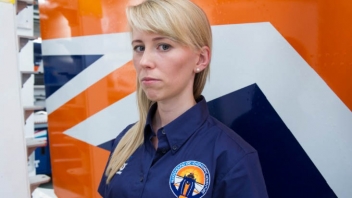 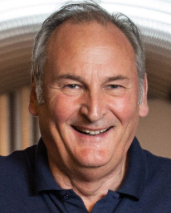 Engineers use an iterative design process, they design, test, analyse then adapt their designs, then retest them again and again to make improvements.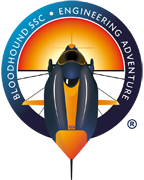 